KAMALUDHEEN 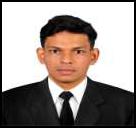 Date of Birth	:  12th August 1994Nationality	: IndianEmail: kamaludheen.373499@2freemail.com PROFILEA highly talented and self motivated Electrical & Electronics Engineer with strong skills and experience in Design and Installation of electromechanical systems mainly High Voltage and Low Voltage Electrical Equipments design and installation. My problem solving skills can be effectively utilized and I can learn from experiences and co-workers, and get up to date with new technologies. I look forward to add fresh energy to new challenging opportunities.EDUCATIONAL QUALIFICATIONBachelor of Engineering in Electrical EngineeringFrom Cochin College Of Engineering and Technology, Valanchery under Calicut University in 2016Diploma in ELECTRICAL Designing and Drafting.From Shad Creative Education under CTDS, registered under Department of labour ,NCT, Govt of INDIA, New Delhi in 2016Higher Secondary Education (HSE)From Board of Higher Secondary Education under the Government of Kerala in 2012.Secondary EducationFrom Kerala State Educational Board under the Government of Kerala in 2010.TRAININGApprenticeship at  Kerala state electricity board 110kv substation.Duration : 5 monthPROFESSIONAL EXPERIENCEOrganization-Larsen & Toubro LtdDesignation  - Frontline EngineerR-APDRP Projects in Kozhikode City.	Period	- 21 November 2016-PresentACHIEVEDSuccessfully Constructed 7 Kms LT 3 Phase 4 Wire Line.Successfully Completed 10 Kms LT Single Phase to 3 Phase Line conversion.Successfully constructed 15 Kms HT 11KV with ACSR Raccoon Conductor.Successfully Completed Charging of 10 Transformers.Successfully Completed 9 Kms Reconducting Of Existing 11 KV Line With ACSR Raccoon Conductor.Experience in preparation of checklist for work.Also, all the above works were carried out by taking daily Shutdown from Kerala State Electricity BoardELECTRICAL DESIGNING AND DRAFTING Duties:Designing and drafting the following ELECTRICAL services.Lighting.Power.Fire alarm and Emergency Lighting.IT , SMATV and Telephone.ELV system designing.Preparation of Local authority submissions drawings.(ELECTRICAL and fire alarm as per DEWA ,KSEB Authority requirement)Preliminary planning based on architectural drawings like establishing design criteria and functional services.Lighting calculation manual and software.Bus bar, Circuit breaker…etc. Selection and calculation.Lightning protection and Earthing system and calculations.Cable selection and voltage drop calculations.Cable tray,trunking…etc selection and calculation.SLD preparation for power, fire alarm, IT and ELV systems.Area space calculations.Preparation of load schedule.Preparation of tender documents & drawings.Preparation of BOQ.TECHNICAL SKILLSWorking knowledge in Dialux /Relax lighting software.Working knowledge in AutoCAD .Windows XP-MS word, MS Excel, MS Power point.Basics Of C,C++DECLARATIONI hereby solemnly declare that the above furnished information is true to the best of my knowledge and belief.Place:EdarikodeDate:	15/05/2017SignatureKamaludheen